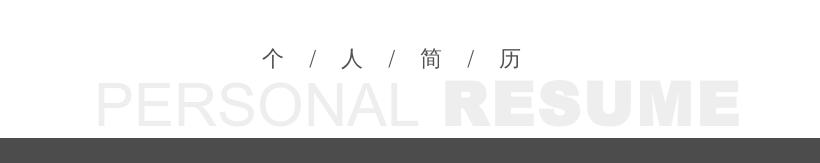 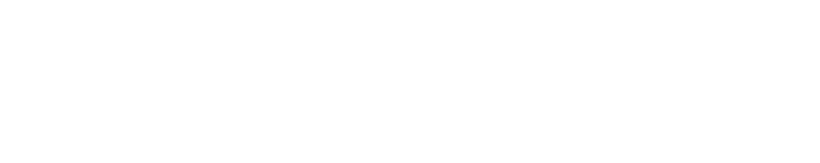 安伶儿（姓名）个人成果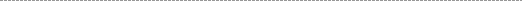 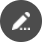 GitLab地址：https://gitlab.ceshiren.com/XXXXXX博客地址：https://csdn.blog.csdn.net/XXXXXX相关技能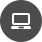 X年测试工作经验，其中 X 年以上中型测试团队管理经验，拥有管理相关证件（列出来）熟悉功能测试，参与并主导过多个大型复杂业务系统的功能测试，有测试团队搭建及测试体系规划建 设经验，善于跨团队沟通与协作，有较强的抗压能力及危机处理能力; 熟悉 Linux 操作系统，能快速完成服务器的搭建及错误排查熟悉shell基本语法，能对log日志返回的数据进行切片及过滤熟悉 redis、mq、nginx 等服务中间件的使用，熟悉 tomcat 的 web 服务容器的配置使用 熟练的编写  SQL 语句，对 Mysql 数据库数据进行增加，删除，修改，查询的操作，熟悉多表联查、了解视图、事务；熟悉python +selenium的web自动化测试方案，能针对业务需求对框架进行封装改进 熟悉pytest+Appium+Allure 的App自动化测试方案，有3年相关经验了解  python + requets + unitest 框架接口自动化测试框架；熟悉性能测试工具Jmeter、Loadruner，参与并主导过多个（行业）双十一性能测试，并总结出自己 的一套性能测试分析方法论;熟悉 Jenkins+sonar 持续集成自动打包部署代码质量管理平台熟悉  python 开发语言；有2年开发经验工作经历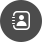 2021.11-至今	测吧（北京）科技有限公司测试经理主要工作内容：测试团队组建：组建XX事业部测试团队。 测试体系搭建：搭建XX事业部内部测试体系。 项目管理:负责重点客户现场测试实施团队管理，测试小组日常管理，包括:新人业务培训、指导初级测试工程师工作、小组人员工作安排等。 产品设计：参与XX事业部XX测试平台及XX管理平台产品设计。实施类项目管理：梳理客户的业务需求，编写需求文档及进行产品原型设计；管理实施团队，保障项目按时交付。售前支持：编写售前技术方案、产品售前交流、投标标书的编写。 自入职公司以来，连续X年被评为优秀员工主要成就: 从 0 到 1 组建XX事业部测试团队，团队规模达到 X 人左右。 完成XX 部门测试体系及质量保障体系搭建，在整个研发过程中设置合适的质量的卡点，产品的质量得到逐步提升。 作为项目经理，参与了公司  X 个产品实施类项目，最终项目都按时交付，并达到客户验收标准。 售前支持：协助公司成功拿下 X 个测试平台实施类项目，项目合同总金额约 X 多万。 人员培养：为整个测试团队培养了测试高工 X 名，测试经理 X 名，有 X 人从功能测试转为测试开发项目经历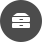 项目描述：
XXX 项目是一款基于 Spring Cloud 微服务架构、SASS 多用户管理，一站式全栈测试平台， 包括：测试管理平台、XXX平台、自动化测试平台（UI 自动化、接口自动化、移动自动化）、性能测试平台，致力于为客户（提供什么样的服务）。责任描述:XX 项目是公司战略性产品，为了提升产品交付质量，业务测试部分，结合以往项目管理经验，首先对目前业务测试上的不足及生产上发生的质量问题进行梳理及分析，给出质量改进方案，后续结合改进方案逐渐完善业务部的功能测试质量保障体系。 XX 项目版本较多，核心业务功能需要频繁的做回归测试，为了提升回归测试效率，基于开源自动化测试框架python+pytest+selenium+allure，搭建了一套适合XX 项目的WEB端自动化测试平台，提升了版本核心业务功能的回归测试效率达30%（按实际情况自己写）。 为实现公司业务测试到自动化测试的过渡，基于开源框架Appium，使用Java语言，结合testNG+maven+git 整合开发做 UI 自动化测试框架，根据公司业务需求，对开源框架Appium进行二次开发。为解决页面变化频繁，导致每次发版，都需要大量的重新改写测试脚本的问题，采用PageObject设计模式对原有测试脚本进行改造封装，提升测试脚本的可维护性，提高了30%的测试效率率先引入httprunner接口测试框架，帮助团队搭建起接口测试体系/引入 Java + RestAssured 框架，结合数据驱动，搭建完成接口自动化测试项目业绩： 从0到1搭建起公司的自动化测试，兼容性测试和回归测试体系，提升50%的测试效率。 业务部的测试流程及体系逐渐的规范化及标准化，产品交付的质量得到了显著的提高，客户实施类项目， 产品交付合格率由之前 70%提升到到 90%以上 在公司内部构建技术分享的氛围，每周组织内部技术分享，成功将团队里20位纯业务测试工程师转型为有自动化脚本开发能力的测试工程师。教育经历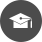 XXX大学         计算机信息管理（专业） | 统招.本科            20XX.0X-20XX.0X自我评价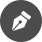 X年的测试工作经验，X 年测试管理经验，X年测试开发经验。能够完成功能、UI自动化、接口自动化，多维度保障项目质量，能够开发测试平台；善于跨团队沟通与协作，有较强的抗压能力及危机处理能力; 具备良好的学习能力和吃苦精神，对技术有浓厚兴趣。不断提升自己,致力成为资深测试工程师，关注技术博客、检索官方文档，持续更新测试知识体系，最终应用于公司测试项目中；业余时间经常参加技术交流活动及培训，扩展自己的技术视频，提高自己的技术能力